ALLEGATO “A”(schema di domanda)All’ 	Università degli Studi di TeramoArea RicercaUfficio formazione alla ricerca Via R. Balzarini n. 1Campus di Coste Sant’Agostino 64100 TeramoIl/La sottoscritto/a (cognome e nome) ………………..............................................................................................., nato/a a ...................................................., il ........................, chiede di essere ammesso/a a partecipare al concorso pubblico per l’ammissione al corso di dottorato di ricerca in ………. – XXXI ciclo, indetto con D.R. n. 382 del 23 luglio 2015. Dichiara, sotto la propria responsabilità, ai sensi e per gli effetti del D.P.R. n. 445/2000 s.m.i:di essere nato/a a ....................................................................................................... (provincia di .................) il …………………………….., codice fiscale …………….…………………………………….., e di risiedere in …………………………………...…………….………. (provincia di ……...….) cap ……..…….…. via ………………………..…..…………………………………................ n. ………...…..; di essere in possesso della seguente cittadinanza…………………………………………………..;di essere in possesso del diploma di laurea magistrale (o vecchio ordinamento) ovvero del titolo straniero idoneo  in ……………… conseguito il ……………………….. presso ………………………….………….. con voti ……….… con crediti formativi ………………..;ovvero di conseguire il diploma di laurea magistrale (o vecchio ordinamento) ovvero del titolo straniero idoneo entro il 31 ottobre 2015, pena la decadenza dall’ammissione in caso di esito positivo della selezione,  in ……………… conseguito il ……………………….. presso ………………………….………….. con voti ……….… con crediti formativi ………………..;di avere adeguata conoscenza della lingua italiana (solo per cittadini stranieri);di impegnarsi a frequentare il corso di dottorato di ricerca secondo le modalità che saranno fissate dal Collegio dei docenti;di aver diritto alla riserva di posti in quanto:   Sintal liquid srl    Polo Agire oppure ………………………………………………………;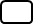 di volere sostenere il colloquio in lingua (italiana o inglese): …………………….…….  ; (facoltativo solo per i candidati residenti all’estero ovvero diversamente abili) di voler svolgere il colloquio in via telematica            al seguente indirizzo skype: ………………….                    che l’indirizzo ove si desidera che vengano inviate le eventuali comunicazioni relative alla presente procedura è il seguente: via………………………………………………………..……………..… cap …….......…...….. città………………..………….…………… recapito telefonico ……………………………………e-mail …………………………………………... ;Allega alla presente domanda la seguente documentazione, prevista come obbligatoria dal bando di concorso:- copia del documento identificativo;- copia del tesserino riportante il codice fiscale;- abstract della tesi;- curriculum vitae scientifico, datato e sottoscritto;- lettera\e di referenza di docenti universitari o tutor scientifici (esclusi i candidati per il corso di dottorato di ricerca in “Processi di armonizzazione del diritto tra storia e sistema”); - progetto di ricerca coerente con le tematiche del corso;- dichiarazione sostitutiva di certificazione per attestare se il reddito è superiore o inferiore a euro 15.000,00 annui;Allega inoltre alla presente domanda i seguenti documenti: ………………………………	Data ………………………………………….						                                  Firma ………………………………...................................................……..............                              	             …………..........................................................                    luogo e data                                                                                 		  firma